CLEMENTON FIRE MARSHAL’S OFFICE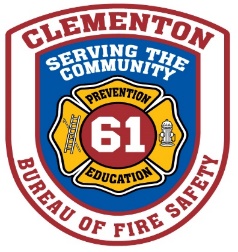 FIRE WATCH NOTIFICATIONNOTE:  USE THE TAB BUTTON TO MOVE THE CURSORPREMISE          	DATE      /  /20        TIME       ADDRESS:  	     	RESPONSIBLE PERSON         	PHONE          ORDERED BY        	RECEIVED BY        CIRCUIT INTERVALS         FIRE WATCH PROCEDURETERMINATED BY         	APPROVED BY          TIME TERMINATED       	NOTIFIED FIRE MARSHAL       	TIME        COPY OF ALARM INSPECTION REPORT ATTACHED?    YES      NO     FROM         Upon completion of Fire Watch, this log must be forwarded to:Bureau of Fire SafetyBorough of Clementon101 Gibbsboro RoadClementon, NJ  08021Or faxed to 856-783-3419Borough of ClementonBureau of Fire SafetyFire Watch NotificationI      	hereby acknowledge that the fire protection system protecting the property located at       		has been rendered ineffective and a fire watch must be posted until such a time that the fire protection system is fully operational.  I further acknowledge receipt of fire watch procedures and fire watch log that must be maintained throughout the duration of the fire watch.Failure to abide to the terms of the fire watch or failure to maintain the fire watch until the fire protection system is fully operational will result in building occupants being removed until protection is restored.Building Representative (Print Name)		DateCompany Officer or Duty Fire Marshal		Badge #Borough of ClementonBureau of Fire SafetyFire Watch ProceduresScopeThese procedures shall be followed when a Fire Watch is required by the Borough of Clementon Bureau of Fire Safety.PurposeTo provide uniform direction for the use, application and documentation of a Fire Watch program where the fire protection system for a target hazard has been compromised.ProceduresNotificationUpon determination that a required fire protection system is rendered inoperable or its continued operation is questionable, the Borough of Clementon Bureau of Fire Safety shall be notified immediately.  It shall be the responsibility of the Fire Marshal to determine the level of protection required and prescribe such actions necessary to secure public safety and timely restoration of the required fire protection system.LogThe affected premise, upon being directed to perform a fire Watch will fill out the Fire Watch Log and make entries on that form at the time intervals required by the ordering fire Marshal or Fire Officer.  Upon completion of repairs to the fire protection system and termination of the Fire Watch a copy of this log shall be faxed or mailed to the Fire Marshal’s office.  Failure to maintain a log will result in a penalty assessment and possible evacuation of the building.DutiesThe personnel assigned to Fire Watch Duties shall meet the following criteria:Shall tour all the compromised area(s) of the building at intervals specified in the Fire Watch order.Shall be physically capable of performing the duties of a Fire Watch.Have means of summoning the Fire Department if a fire is discovered – cellular telephone, portable radio, etc.Shall be familiar with the layout and arrangement of the building being toured.Shall have any and all keys necessary to properly and effectively check all affected areas of the building, and admit the emergency responders.Shall be familiar with the Fire alarm system and how to activate it.Shall be familiar with the location and use of portable fire extinguishers.Shall be familiar with the exits from the area being toured.Shall remain awake and alert for the entire period he/she is expected to provide such services.Shall be familiar with the procedures to be followed if a fire is discovered and the method of notification of building occupants.In Event of FireIf a fire is discovered, the Fire Watch personnel shall be responsible to:Notify the building occupants immediatelyThis may be accomplished by:Activation of the fire alarm system (if those components are not compromised)Voice communication of need to leave building by use of Public Address SystemVoice hailing, door to door, or by runnersNotification of the Fire DepartmentThis may be accomplished by:Telephone call to 9-1-1 reporting the physical address, location, type and extent of fire, his/her name and telephone number and any other pertinent informationUse of portable radio monitored by a constantly attended location that will make a telephone call for him/herOther approved meansEnsure that areas closest to the fire area are evacuatedCheck all areas for occupantsProvide assistance to those evacuatingClose windows and doors as you exitDirect persons as to where they must assembleAttempt to locate the fire, isolating by closing doors and windows in vicinityNote location of occupants either unable or unwilling to evacuate and report same to Fire DepartmentMeet with the arriving Fire Department membersAdvise the status of occupantsAdvise location and extent of fireAccompany them if requestedProvide access or keys to area if securedFrequency of ToursTours of all compromised areas of the building shall be conducted at intervals not to exceed thirty (30) minutes from completion of the previous tour.  Frequency of tours can be increased at the discretion of the Fire Marshal based on the hazards present and shall be reflected as such on the Fire Watch Log.Termination of Fire WatchUpon restoration of the Fire Protection System, and certification that it is now 100% operational the Fire Watch may be terminated.  The Fire Watch Log shall be completed, including the names of those performing such duties, and the name of the person who authorized the termination of same. A copy of the entire Fire Watch Log shall be forwarded to:		Borough of Clementon		Bureau of Fire Safety		101 Gibbsboro Road		Clementon, NJ  08021	or it may be faxed to:			856-783-3419TIME OF CHECKAREA(S) TOURED & CHECKEDCONDITIONS FOUNDFIRE WATCH INITIALSTIME OF CHECKAREA(S) TOURED & CHECKEDCONDITIONS FOUNDFIRE WATCH INITIALS